AİLE DANIŞMANLIĞI ve EĞİTİMİ ANA BİLİM DALI BAŞKANLIĞI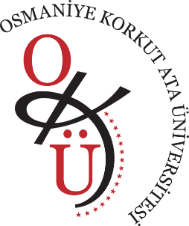 OSMANİYE KORKUT ATA ÜNİVERSİTESİ SOSYAL BİLİMLER ENSTİTÜSÜ 
2022-2023 EĞİTİM-ÖĞRETİM YILI GÜZ DÖNEMİ AİLE DANIŞMANLIĞI ve EĞİTİMİ ANABİLİM DALI
TEZSİZ YÜKSEK LİSANS PROGRAMI ARA SINAV TAKVİMİOSMANİYE KORKUT ATA ÜNİVERSİTESİ SOSYAL BİLİMLER ENSTİTÜSÜ 
2022-2023 EĞİTİM-ÖĞRETİM YILI GÜZ DÖNEMİ AİLE DANIŞMANLIĞI ve EĞİTİMİ ANABİLİM DALI
TEZSİZ YÜKSEK LİSANS PROGRAMI ARA SINAV TAKVİMİOSMANİYE KORKUT ATA ÜNİVERSİTESİ SOSYAL BİLİMLER ENSTİTÜSÜ 
2022-2023 EĞİTİM-ÖĞRETİM YILI GÜZ DÖNEMİ AİLE DANIŞMANLIĞI ve EĞİTİMİ ANABİLİM DALI
TEZSİZ YÜKSEK LİSANS PROGRAMI ARA SINAV TAKVİMİOSMANİYE KORKUT ATA ÜNİVERSİTESİ SOSYAL BİLİMLER ENSTİTÜSÜ 
2022-2023 EĞİTİM-ÖĞRETİM YILI GÜZ DÖNEMİ AİLE DANIŞMANLIĞI ve EĞİTİMİ ANABİLİM DALI
TEZSİZ YÜKSEK LİSANS PROGRAMI ARA SINAV TAKVİMİOSMANİYE KORKUT ATA ÜNİVERSİTESİ SOSYAL BİLİMLER ENSTİTÜSÜ 
2022-2023 EĞİTİM-ÖĞRETİM YILI GÜZ DÖNEMİ AİLE DANIŞMANLIĞI ve EĞİTİMİ ANABİLİM DALI
TEZSİZ YÜKSEK LİSANS PROGRAMI ARA SINAV TAKVİMİOSMANİYE KORKUT ATA ÜNİVERSİTESİ SOSYAL BİLİMLER ENSTİTÜSÜ 
2022-2023 EĞİTİM-ÖĞRETİM YILI GÜZ DÖNEMİ AİLE DANIŞMANLIĞI ve EĞİTİMİ ANABİLİM DALI
TEZSİZ YÜKSEK LİSANS PROGRAMI ARA SINAV TAKVİMİSAATPAZARTESİSALIÇARŞAMBAPERŞEMBECUMASAAT07.11.202208.11.202209.11.202210.11.202211.11.202217:0018:00ADEYL121 Seç. Aile Sağlığı
Hilal Kuşçu Karatepe Öğr. Üye. OfisADEYL120 Seç. Aile İçi İlişkiler ve İletişim
Müjdat Avcı Öğr. Üye. OfisADEYL110 Zor. Aile Danış. Tem. ve
Aile Danış. Kuramları
Oğuzhan Çolakkadıoğlu SBF Toplantı SalonuADEYL111 Zor. Bilimsel Araş. Yönt. ve
Rapor Yazma Tek.
M. Hamil Nazik SBF Toplantı SalonuADEYL112 Zor. Aile Dan. Süreci ve
Temel Dan. Becerileri
Oğuzhan Çolakkadıoğlu Öğr. Üye. Ofis.19:00 ADEYL122 Seç. Ailede Gelişim Psikolojisi
Zeynep Tekin Babuç Öğr. Üye. Ofis. ADEYL123 Seç. Aile Sosyolojisi
Susran Erkan Eroğlu Öğr. Üye. Ofis.20:00ADEYL124 Seç. Ailede Ruh Sağlığı
Ayşe İnel Manav Öğr. Üye. Ofis.ADEYL125 Seç. Çocuklarda Davranış Boz. ve Aile
Mohammad Almahmoud Öğr. Üye. Ofis21:0022:00